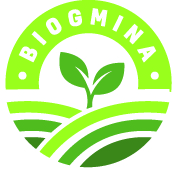 ____________________________________________________________Konkurs na najlepsząBIOGMINĘ Województwa Łódzkiego____________________________________________________________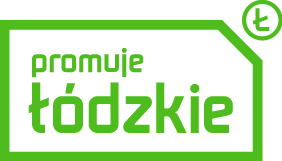 Biogospodarka, bioregiony i biogminyWzrost liczby ludności na świecie oraz sposób w jaki produkujemy i konsumujemy wytwarzane dobra są przyczyną niespotykanej wcześniej presji na środowisko. Ludzkość stoi w obliczu poważnych wyzwań związanych ze zmianą klimatu, eksplozją demograficzną, kurczeniem się zasobów surowcowych, niedoborem wody, wzrostem liczby ludności oraz spadkiem różnorodności biologicznej. Wymienione wyzwania i problemy można w znaczącej części rozwiązać lub ograniczyć poprzez stosowanie zasad zrównoważonej biogospodarki. Nowoczesna biogospodarka tworzy nowe gałęzie przemysłu i przekształca te już istniejące. Biogospodarka łączy w sobie potencjalnie unikalne cechy i zalety, takie jak neutralność węglowa, odnawialność, cyrkularność i wielofunkcyjność. Biogospodarka ma w sobie potencjał silnego oddziaływania społeczno-ekonomicznego, umożliwiając powstawanie miejsc pracy na obszarach wiejskich i zwiększając konkurencyjność przemysłu. Zrównoważony rozwój wymaga wykorzystywania biomasy w obiegach zamkniętych i otwartych, w celu stworzenia procesów gospodarki cyrkularnej, minimalizujących straty
i ilość odpadów w cyklach produkcji, dystrybucji i konsumpcji. Powinniśmy lepiej zrozumieć warunki konieczne do tego, byśmy żyli w zdrowiu, będące wynikiem zdrowej kondycji środowiska, roślin, zwierząt
i składające się na jedno zdrowie powszechne. Podstawowym wyzwaniem, z jakim musimy zmierzyć się w dążeniu do zapewnienia zrównoważonej przyszłości globalnych ekosystemów i społeczeństw, jest zharmonizowanie potrzeb człowieka 
z potencjałem biosfery. Powinna być wspierana koncepcja rozwoju biogospodarki na poziomie lokalnych biospołeczności. Tylko takie właśnie zrównoważone, cyrkularne biospołeczności tworzone przez wyedukowane społeczności lokalne żyjące zdrowo, w zdrowym otoczeniu, w którym ekologiczny przemysł zapewnia dobrą pracę, mogą stać się fundamentem rozwoju biogospodarki globalnej. Województwo Łódzkie w 2015 roku decyzją Sejmiku zostało ogłoszone Bioregionem. Prawdziwym wyzwaniem jest to, jak i w jakim horyzoncie czasowym uda nam się zrealizować wizje biogmin zrównoważonych i harmonijnie wspierających środowisko naturalne, pracujących w zgodzie
z gospodarką o obiegu zamkniętym (GOZ), rozwijających lokalny przemysł wykorzystujący zasoby biomasy.Dla propagowania idei rozwoju biogmin Marszałek Województwa Łódzkiego ogłasza Konkurs na najlepszą BIOGMINĘKonkurs „Najlepsza Biogmina Województwa Łódzkiego”Konkurs jest przeprowadzony wg Regulaminu Konkursu Najlepsza Biogmina Województwa Łódzkiego.Konkurs ustanawia się w trzech kategoriach:gmina wiejska;gmina miejsko-wiejska;miasto do 100 000 mieszkańców.Kryteria konkursu na Najlepszą Biogminę Województwa ŁódzkiegoWszystkie kryteria dotyczą działań przeprowadzonych w ciągu ostatnich 5 lat (2012-2016)Część A DANE URZĘDUCzęść B DODATKOWE INFORMACJECzęść C ANKIETASekcja C1. Strategia w zakresie rozwoju zrównoważonej i cyrkularnej gminy/miasta Proszę krótko opisać działania gminy/miasta w zakresie zrównoważonego rozwoju/biogospodarki (max. 1000 znaków)Sekcja C2. Zielone budownictwo, zielona energia, efektywność energetyczna Proszę opisać strategię działania gminy/miasta w zakresie zielonego budownictwa, zielonej energii
i efektywności energetycznej (max. 1 000 znaków)Czy gmina zainstalowała energooszczędne oświetlenie ulic? tak      nieJeśli TAK, proszę podać ile % w odniesieniu do tradycyjnego …..…………………….............................Nakłady przeznaczone przez gminę (z różnych źródeł finansowania) na odnawialne źródła energii 
(na 1 mieszkańca w zł)?.......................……………….......……………………………………………………………...……………..…Czy gmina zainwestowała w budynki o standardzie energooszczędnym lub pasywnym? tak      nieJeśli TAK, proszę podać wartość w zł na 1 mieszkańca ………………………………….......................Sekcja C3. Krajobraz, ekologia, bioróżnorodność, gospodarka wodno-ściekowa, surowce odpadoweJaki % odpadów komunalnych  jest segregowany?……………………………………………………………………………………………………….............Proszę opisać działania/inicjatywy społeczne gminy w zakresie ochrony środowiska/biogospodarki (max 1 000 znaków)Czy gmina wybudowała ścieżki rowerowe? tak      nieJeśli TAK, proszę podać ile km na mieszkańca  .....……………………………...………...........................Czy gmina zainwestowała w przydomowe oczyszczalnie ścieków bądź gminną oczyszczalnię ścieków? tak      nieJeśli TAK, proszę podać wartość na 1 mieszkańca w zł  ….……………………...….........................……Czy gmina opracowała program/strategię dotyczącą ochrony środowiska? tak      nieJeśli TAK, proszę podać nazwę dokumentu i datę opracowania.................................................................................................................................................................Czy gmina korzystała z programów pomocowych dotyczących ochrony środowiska? tak      nieJeśli TAK, proszę podać/wskazać nazwę programu oraz wartość projektu.................................................................................................................................................................Czy w gminie zwiększono powierzchnię terenów zielonych? tak      nieJeśli TAK, proszę podać o jaki % .................................................................................................................................................................Jaki procent mieszkańców jest podłączony do sieci kanalizacyjnej? ....................................................Czy w gminie przeprowadzono likwidację szamb? tak      nieJeśli TAK, proszę podać jaki procent szamb został zlikwidowany ..........................…………………….Czy gmina dokonuje pomiaru jakości wód deszczowych? tak      nieJeśli TAK, proszę podać ile razy …………………………….. …………………………...........................Czy na terenie gminy/miasta ustanowione są obszary chronione? tak      nieJeśli TAK, proszę podać powierzchnię w % oraz nazwę……………………….............................Czy gmina zainwestowała w biogazownie/biorafinerie? tak      nieJeśli TAK, proszę podać ile biogazowni/biorafinerii funkcjonuje i jaka jest ich moc?.................................................................................................................................................................Czy w gminie prowadzone są działania edukacyjne i kampanie informacyjno-promocyjnie w zakresie innowacyjności ekologicznej? tak      nieJeśli TAK, proszę wskazać jakie kampanie ...................................................................................................................................................................................................................................................................................................................................................................................................................................................................................................Sekcja C4. Informacje dodatkowe niepodlegające ocenieCzy w gminie znajdują się ekologiczne gospodarstwa rolne? (posiadające certyfikaty rolnictwa ekologicznego) tak      nieJeśli TAK - ile % gospodarstw rolnych w gminie posiada takie certyfikaty i ile % powierzchni rolnej
w gminie zajmują gospodarstwa ekologiczne………………………………………………………………...........................................................................Produkty żywnościowe posiadające certyfikaty europejskie lub polskie (max. 5 produktów)Czy promuje się żywność tradycyjną i regionalną? (należy podać restauracje, cykliczne wydarzenia promocyjne np.: festyny, jarmarki)………………………………………………………………………………………………………………………………………………………………………………………………………………….......................................Najważniejsze firmy działające w zakresie zielonego budownictwa i zielonej energii (max. 5 firm)Najważniejsze inwestycje firm działających w zakresie zielonego budownictwa i zielonej energii (max. 5 inwestycji)Najważniejsze firmy działające w zakresie ochrony krajobrazu, ekologii, bioróżnorodności, gospodarki wodno-ściekowej, surowców odpadowych (max. 5 firm)Najważniejsze inwestycje gminy (+ wartość) w zakresie ochrony krajobrazu, ekologii, bioróżnorodności, gospodarki wodno-ściekowej, surowców odpadowych (max. 5 inwestycji)Najważniejsze firmy działające w zakresie biogospodarki przerabiające lokalną biomasę (max. 5 firm)Najważniejsze inwestycje (+ wartość na 1 mieszkańca) w zakresie biogospodarki (max. 5 inwestycji)Część D OŚWIADCZIENIE KANDYDATA DO NAGRODY 	Po zapoznaniu się z Regulaminem Nagrody Gospodarczej Województwa Łódzkiego „Najlepsza Biogmina” oświadczam, iż akceptuję jego wszystkie postanowienia i dobrowolnie przystępuję
do uczestnictwa w Konkursie, zobowiązując się do stosowania i przestrzegania Regulaminu.	Uczestnik Konkursu wyraża zgodę na przetwarzanie danych osobowych w rozumieniu ustawy z dnia 29 sierpnia 1997 roku o ochronie danych osobowych (Dz.U. Nr 133, poz. 833 z późn. zmianami) przez organizatora w celu prowadzenia Konkursu, wyłonienia laureatów i przyznania nagród. Jednocześnie zgodnie z art. 24 ust. 1 ustawy o ochronie danych osobowych z dnia 29 sierpnia 1997 r. przyjmuje do wiadomości, że: Administratorem danych jest Marszałek Województwa Łódzkiego
z siedzibą w Łodzi (90-051) Al. Piłsudskiego 8.  Celem przetwarzania danych jest uczestnictwo
w konkursie. Dane osobowe są podawane dobrowolnie z prawem dostępu do ich treści oraz możliwością poprawy..............................................				..........................................................			data							   pieczątka i podpisNazwa gminy:   ……………………………………………………………………………………………Adres: ………………………………………………………………………………………………………telefon: …………………………………………..  e-mail:  ………………………………………………..strona www:  ………………………………………………………………………………………………..Imię i nazwisko Wójta/Burmistrza: ………………………………………………………………………..Imię i nazwisko osoby do kontaktu: ………………………………………………………………………telefon: …………………………………………..  e-mail: ………………………………………………..Rodzaj gminyWielkość gminy wiejska powierzchnia: ............................………. miejsko - wiejska liczba mieszkańców: .......……………….. miejska do 100.000 mieszkańców liczba mieszkańców: .......………………..